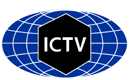 Part 1: TITLE, AUTHORS, APPROVALS, etcAuthor(s) and email address(es)Author(s) institutional address(es) (optional)Corresponding authorList the ICTV Study Group(s) that have seen this proposalICTV Study Group comments and response of proposerICTV Study Group votes on proposalAuthority to use the name of a living personSubmission datesICTV-EC comments and response of the proposerPart 2: NON-TAXONOMIC PROPOSALText of proposalPart 3: TAXONOMIC PROPOSALName of accompanying Excel moduleAbstractText of proposalSupporting evidenceN/AReferencesN/ACode assigned:2023.007PShort title: Rename one order in class Milneviricetes (Riboviria: Negarnaviricota)Short title: Rename one order in class Milneviricetes (Riboviria: Negarnaviricota)Short title: Rename one order in class Milneviricetes (Riboviria: Negarnaviricota)Kuhn JH, Bó ED, Gago-Zachert S, García ML, Hammond J, Natsuaki T, Navarro JA, Neriya Y, Pallás V, Reyes CA, Sasaya T, Tzanetakis IE, Verbeek M, Vaira AMkuhnjens@mail.nih.gov; elenadalbocastanion@gmail.com; selma.gago-zachert@bct.uni-halle.de; garcia_m@biol.unlp.edu.ar; john.hammond@usda.gov; natsuaki@cc.utsunomiya-u.ac.jp; janavarr@ibmcp.upv.es; neriya@a.utsunomiya-u.ac.jp; vpallas@ibmcp.upv.es; carinar@biol.unlp.edu.ar; tsasaya@affrc.go.jp; itzaneta@uark.edu; martin.verbeek@wur.nl; annamaria.vaira@ipsp.cnr.itVaira AMICTV Aspiviridae Study GroupStudy GroupNumber of membersNumber of membersNumber of membersStudy GroupVotes supportVotes againstNo voteICTV Aspiviridae Study Group130/Is any taxon name used here derived from that of a living person (Y/N)NTaxon namePerson from whom the name is derivedPermission attached (Y/N)N/AN/AN/ADate first submitted to SC ChairJune 23, 2023Date of this revision (if different to above)N/A2023.007P.A.v1.Serpentovirales_1nord_renameOrder Serpentovirales is proposed to be renamed as Naedrevirales.